CATANDUVAS, 24 DE MAIO A 28 DE MAIO DE 2021.NOME COMPLETO:_____________________________________________________________*ESCREVER OS NÚMEROS DE 0 A 50. DEPOIS CÍRCULE SÓ OS PARES.____________________________________________________________________________________________________________________________________________________________________________________________________________________________________________________________________________________________________________________________________________________________________________________________________________________________________________________________________________________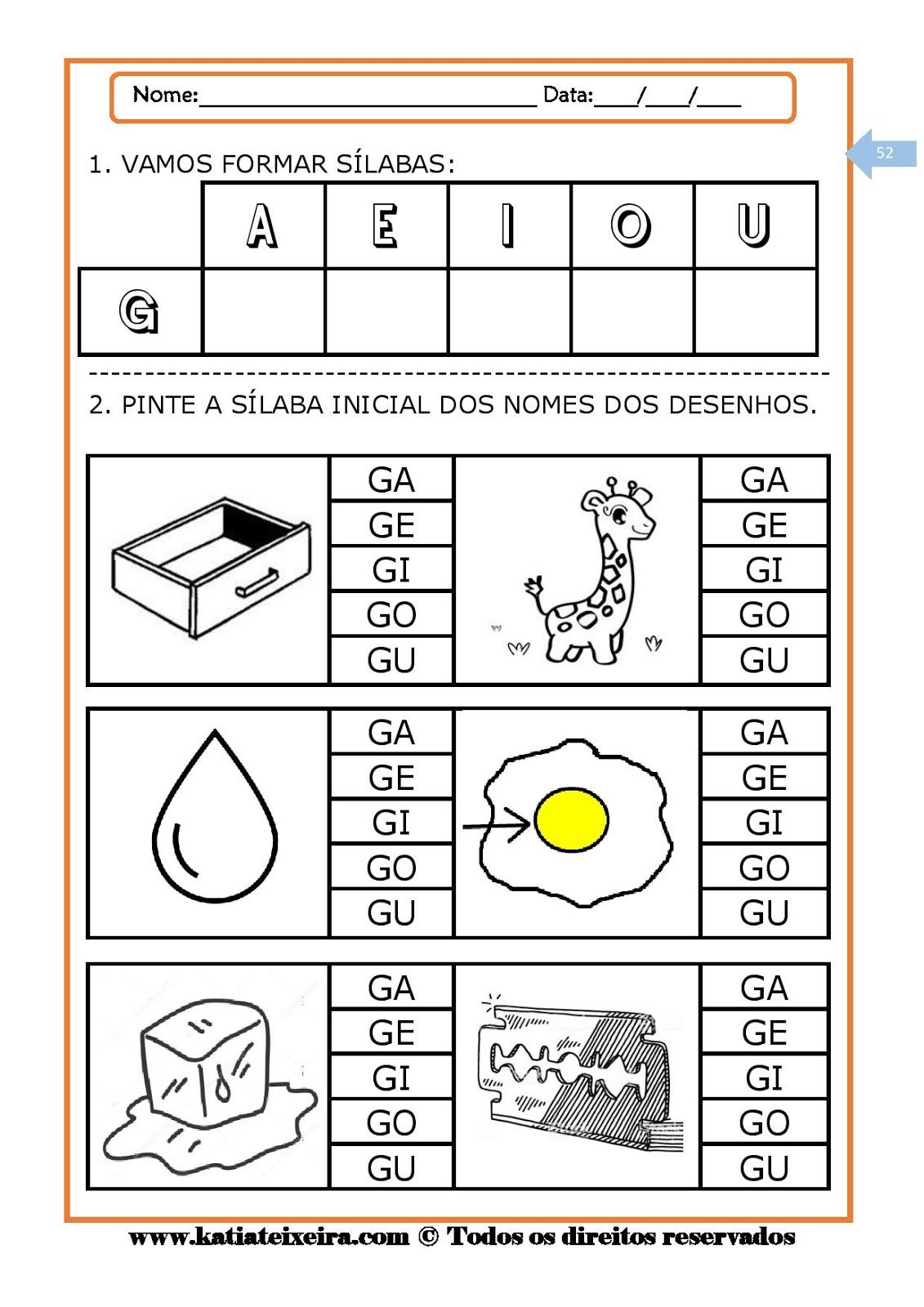 *TREINE UMA LINHA DE CADA:GA-__________________________________________________________________________GE-___________________________________________________________________________GI-___________________________________________________________________________GO-__________________________________________________________________________GU-___________________________________________________________________________GÃO._________________________________________________________________________*RECORTE DE LIVROS E REVISTAS 20 PALAVRAS COM A LETRA G. COLE NO RETÂNGULO. LEIA.*ESCREVA POR EXTENSO.20-VINTE21- VINTE E UM22_________________________                          36___________________________________23__________________________                        37___________________________________24____________________________                    38____________________________________25____________________________                     39___________________________________          26____________________________                     40__________________________________27____________________________                     41__________________________________28____________________________	                     42__________________________________29___________________________	                       43__________________________________30___________________________                       44__________________________________31___________________________                        45__________________________________32___________________________                        46 __________________________________33____________________________                      47__________________________________34_____________________________                    48__________________________________35_____________________________                    50___________________________________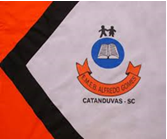 ESCOLA MUNICIPAL DE EDUCAÇÃO BÁSICA ALFREDO GOMES.DIRETORA: IVÂNIA NORA.ASSESSORA PEDAGÓGICA: SIMONE ANDRÉA CARL.ASSESSORA TÉCNICA ADM. TANIA N. DE ÁVILA.PROFESSORA: DANIA CECILIA DAROLD.CATANDUVAS – SCANO 2021 - TURMA 2ºANO MATUTINO